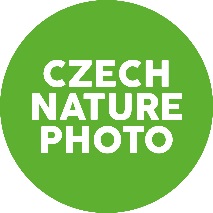 Z téměř 1 800 fotografií jsou již známy nominace soutěže Czech Nature Photo Mezinárodní odborná porota soutěže o nejlepší fotografii přírody Czech Nature Photo vybrala z téměř 1 800 snímků nominace do celkem osmi základních kategorií. Kromě toho se nově soutěží v kategoriích Příroda v Praze a Nejlepší fotografie české přírody. Do soutěže se přihlásilo 252 českých a slovenských fotografů. Slavnostní ceremoniál vyhlášení vítězů a předání cen proběhne v galerii Czech Photo Centre 19. dubna. V kategorii Savci se do užší nominace dostaly snímky Vladimíra Čecha Tygr a bouře, Igora Mikuly Klokan nenápadný a Jiřího Karbuse Zasklený v oceánu. V kategorii Ptáci jsou to fotografie Martina Tomáše Železničář, Libora Šejny Ve vánici a Lukáše Martínka Ochránce. V případě kategorie Plazi, obojživelníci a podvodní život jsou mezi favority na vítězství Pagekon lupenoocasý Igora Mikuly, Ropušák od Viktora Vrbovského a Pod ledem Rostislava Štefánka. U Bezobratlých jsou to František Dulík s Posledním bojovníkem, Jakub Hodáň se Starostlivou matkou a dále pak také fotografií Cikáda Igora Mikuly. Kategorii Český les zastupuje mezi nominovanými Ondřej Balý se snímkem Strážce věže, Josef Bosák s Mlhavým ránem v Beskydech a David Mahovský s fotografií Před východem slunce. V kategorii České zemědělství a venkov je v nominacích Jana Mašterová s fotografií Učesaná země, Milan Motyka a jeho Spící královny a Michal Kolář se snímkem Kování koně. V kategorii Zvířata v lidské péči soutěží Michal Dobeš s fotografií Strach, Martin Veselý se Zaskleným gepardem a Roman Vodička se Slávkem. Přírodu v Praze pak zastupuje Jiří Durdík se snímkem Prosím před lidmi ne, Petr Kocourek s Labutí královnou a Ivan Mikšík s Krčským muflonem.    Do kategorie Nejlepší fotografie české přírody byl nominován Zdeněk Jakl za snímek Skokan skřehotavý, Petr Salinger s fotografií Vlha a nakladač a Václav Bystřický s Králíčkem ohnivým.Speciální cenu se rozhodla porota udělit navíc k vyhlášeným oceněním Vladimíru Čechovi mladšímu za sérii fotografií Obyvatel českého lesa pořízených pomocí fotopastí. Také ocenila trojici z nejmladších autorů cenou Junior Awards - Jakuba Klímu, Mojmíra Ševčíka a Olivera Joska, neboť láska k přírodě začíná již v dětském věku a je třeba ji podporovat a rozvíjet.Porota pod vedením fotografa Michala Krauseho, měla mezinárodní zastoupení v osobě španělského biologa a fotografa přírody Javiera Aznara. Z českých porotců to byl například Miroslav Bobek, ředitel Zoo Praha, Petr Bambousek, držitel ocenění z prestižních soutěží Wildlife Photographer of the Year, Sony World Photography Awards a Czech Press Photo či držitel řady ocenění fotograf Václav Šilha.Práce českých a slovenských fotografů zachycujících přírodu jak v Česku, tak kdekoliv jinde ve světě, bylo možné posílat od 18. ledna do 18. února prostřednictvím www stránky https://www.czechpressphoto.cz/cnp/. Výstava všech oceněných a dalších vybraných fotografií Czech Nature Photo 2018 bude zahájena vernisáží v pražské galerii Czech Photo Centre 4. dubna. Zde také proběhne 19. dubna slavnostní vyhlášení výsledků.„Letošní ročník byl  profesionální, do soutěže dorazily opravdu kvalitní fotografie a porota, která letos měla mezinárodní zastoupení díky fenomenálnímu španělskému fotografovi přírody Javieru Aznarovi ve velké konkurenci vybírala velmi těžce. Mohu s jistotou říci, že výstava bude skvělá. Doufám, že autoři, jejichž snímky nejsou oceněni, nebudou zklamáni a budou pyšní, že jsou součástí projektu Czech Nature Photo. Soutěž považujeme za silný nástroj vzdělávání a motivace k ochraně přírody  a doufáme, že fotografie unikátní přírody, která nám všem mizí před očima, dokáže veřejnost přesvědčit o naléhavosti její ochrany,“ říká Veronika Souralová, porotkyně letošního ročníku Czech Nature Photo a současně i ředitelka galerie Czech Photo Centre.Partnery letošního ročníku soutěže Czech Nature Photo jsou Magistrát hlavního města Prahy, Lesy ČR, Zoo Praha, Národní zemědělské muzeum a Krkonošský národní park.  Hlavním komerčním partnerem je společnost Olympus, která věnuje i ceny v hlavních kategoriích a dále pak také společnosti Trigema, CEWE Color, Sklárny Rückl, Nielsen, Fujifilm. Hlavním mediálním partnerem je Český rozhlas 1 Radiožurnál.Fotografie: Vybrané nominované fotografie Czech Nature Photo 2018 Zdroj fotografií: Czech Nature Photo Kontakty a další informace: Public relations - Radek Polák, tel.: +420 778 747 113,  polak@czechpressphoto.cz PřílohaPřehled nominovaných Czech Nature Photo 2018Kategorie - Savci:Savci volně žijící - Vladimír Čech ml. - Tygr a bouřeSavci volně žijící - Igor Mikula - Klokan nenápadnýSavci volně žijící - Jiří Karbus - Zasklený v oceánuKategorie - Ptáci: Ptáci volně žijící - Lukáš Martínek - OchráncePtáci volně žijící  - Libor Šejna - Ve vániciPtáci volně žijící - Martin Tomáš - ŽelezničářKategorie - Plazi, obojživelníci a podvodní život:Plazi, obojživelníci a podvodní život - Igor Mikula - Pagekon lupenoocasýPlazi, obojživelníci a podvodní život - Rostislav Štefánek - Pod ledemPlazi, obojživelníci a podvodní život - Viktor Vrbovský - RopušákKategorie - Bezobratlí:Bezobratlí (hmyz, korýši, měkkýši a další), volně žijící- František Dulík - Poslední bojovníkBezobratlí (hmyz, korýši, měkkýši a další), volně žijící - Jakub Hodáň - Starostlivá matkaBezobratlí (hmyz, korýši, měkkýši a další), volně žijící - Igor Mikula – CikádaKategorie - Český les: Český les - Ondřej Balý - Strážce VěžeČeský les - Josef Bosák - Mlhavé ráno v BeskydechČeský les - David Mahovský - Před východem slunceKategorie - České zemědělství a venkov: České zemědělství a venkov - Michal Kolář - Kování koněČeské zemědělství a venkov - Jana Mašterová - učesaná zeměČeské zemědělství a venkov - Milan Motyka - Spící královnyKategorie - Zvířata v lidské péči:Zvířata v lidské péči - Michal Dobeš – StrachZvířata v lidské péči - Martin Veselý - Zasklený gepardZvířata v lidské péči - Roman Vodička - SlávekKategorie - Příroda v Praze - speciální kategorie vypisovaná Magistrátem hlavního města Prahy: Příroda v Praze - Jiří Durdík - Prosím před lidmi nePříroda v Praze - Petr Kocourek - Labutí královnaPříroda v Praze - Ivan Mikšík - Krčský muflonCena za nejlepší fotografii české přírody:Nejlepší fotografie české přírody - Václav Bystřický - Králiček ohnivýNejlepší fotografie české přírody - Zdeněk Jakl - Skokan skřehotavýNejlepší fotografie české přírody - Petr Salinger  - Vlha a nakladačCena Czech Photo Special - Vladimír Čech ml. - Fotopasti Czech Photo Junior Award - Oliver Josek - Nenasytná zlobidýlkaCzech Photo Junior Award - Jakub Klíma - ZrcadleníCzech Photo Junior Award -  Mojmír Ševčík - Pelikán